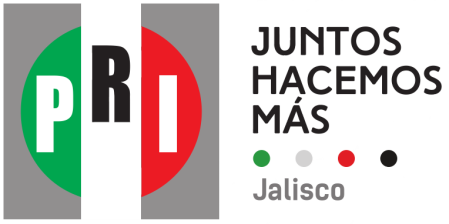 Elaboró: Secretaría Jurídica y de Transparencia. Artículo 16, fracción XX. Los convenios de frente, coalición o fusión que celebren o de participación electoral que realicen con agrupaciones políticas nacionales. 